Развлечение Игра по станциям с элементами квеста«Школа волшебства»Для детей подготовительной группыАвторы – воспитатели: Дорофеева П.Н., Нухова П.Д. Цель: Создавать условия для расширения кругозора детей, повышения досуговой  культуры, способствовать  проявлению творческой активности в процессе коллективной деятельности/Приложения/ Материал и оборудование /Приложение № 1/ Конверты с приглашениямиТаблички с названиями уроковФанты - карточки с изображением героев из сказок и  крупно напечатанным  текстом«Волшебные палочки» это палочки для еды декорированные кристаллами 8 рулонов туалетной бумагиШляпа, Аудиозапись Говорящей Шляпы, загадки Змея, браслеты  цветные  для жеребьевкиМячики  легкие, безопасные Бумага А4 с нанесенным  рисунком  ключа на одном листе  и текстом  «Тайная комната» на другом листе. Рисунок наносится  при помощи невидимых чернил, для этого соду  и воду берут в равных  пропорциях, например: 5 ст. ложек воды и 5 ст. ложек соды смешивают до однородной консистенции  и при помощи ватной палочки наносят рисунок на чистый лист бумаги. Дают пару минут просохнуть рисунку, затем стряхивают излишки содыДва сосуда по 250 мл с виноградным соком разных цветов, несколько пустых пластиковых стаканов по  100 мл, широкие кисточки/ Приложение №2/ Карточка-подсказка  с изображением  двух  сосудов по 250 мл (рецепт «Зелье проявления») /Приложение №3/ Ключи 7 шт. и один  отпечаток ключа на пластилинеЛента, несколько маленьких колокольчиков/Приложение №4/ Карточка-подсказка  с изображением сплетенных  рук в круг и зачеркнутой нотойИгрушечная змея, сундукШарики, открытка, подарки.Организация: при организации данного мероприятия могут быть использованы все доступные детям помещения: музыкальный зал, групповая комната, раздевалка, спальня, кабинет логопеда и т.д.Воспитатель в  роли ведущего – СовыСова: Друзья, сегодня я хочу вручить вам приглашения в очень необычную школу.Каждый из вас   может  стать  в этой школе маленьким волшебником! Вас ждут невероятные приключения и превращенья! Для этого нужно показать свои умения и знания!  Добро пожаловать в необычную школу -  «Школу волшебства».                  Приложения:/Приложение № 1/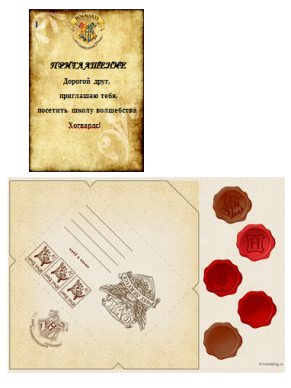   /Приложение №2/ 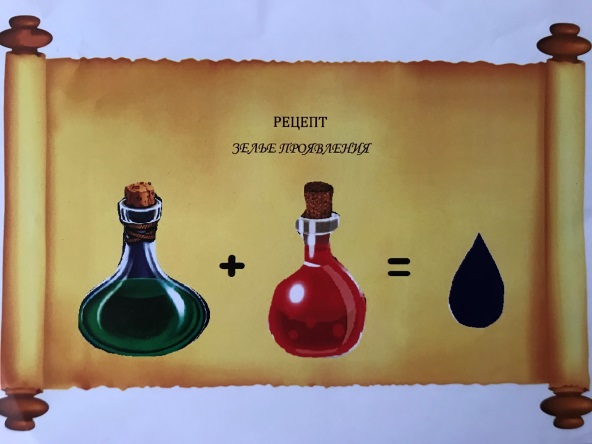                                                                                                                                                                                                                      / Приложение № 3/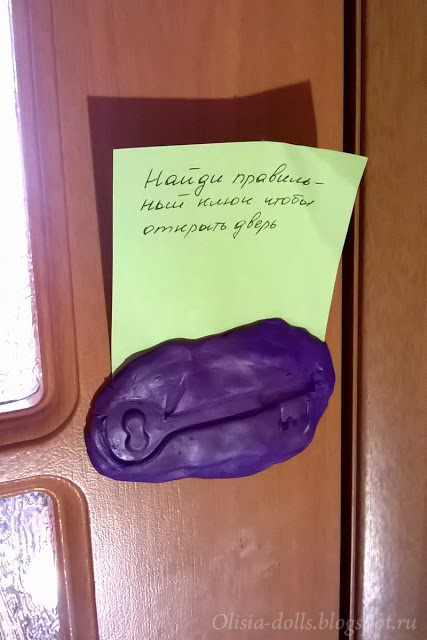 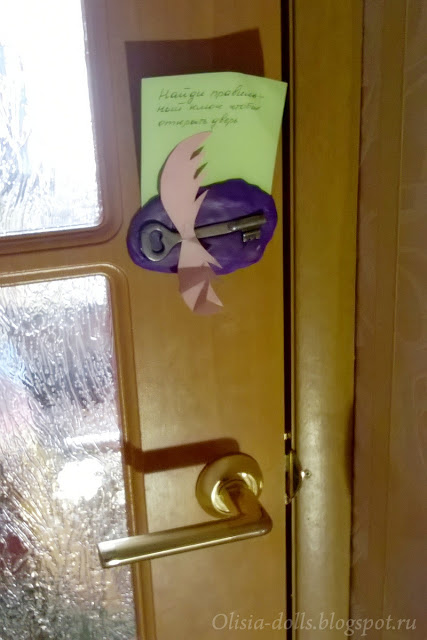 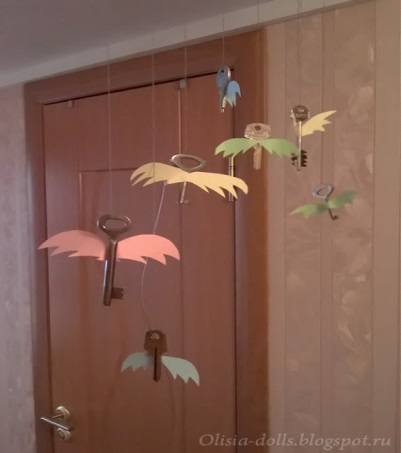 / Приложение № 4/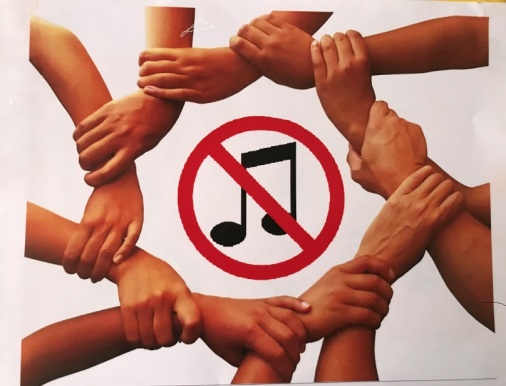 Материал и оборудованиеДеятельность детей и взрослыхКонверты с приглашениями, занавес в дверном проеме /Приложение № 1/Сова:Чтобы попасть в Хогвартс - Школу волшебства, нужно пройти через эту дверь  необычным образом: вперед назад (с разворотом) и задом наперед (спиной вперед).   Дети проходят в дверной занавешенный проем.Аудио запись Говорящей Шляпы.Браслеты цветные для жеребьевки Дети слушают аудиозапись. Говорящая Шляпа – это жеребьевка. Происходит деление на команды:   Фантазеры (красные браслеты) Озорники (синие браслеты). Сова: Друзья, приглашаю вас на первый урок.Табличка с названием урока.8 рулонов туалетной бумаги.Урок Первый – «Защита».  Сова: На первом уроке мы будем учиться строить защиту от темных сил.Каждая команда выбирает двоих участников и за 3 минуты с помощью туалетной бумаги обматывает их как «мумий».Табличка с названием урока.Волшебные палочки: это палочки для еды, декорированные кристаллами. Шляпа,  фанты – карточки с крупно напечатанным текстом  и с изображением героев из сказок.Урок Второй – «Заклинания». Сова: Друзья с заданием на первом уроке вы справились, защита включена! Чтобы получить Волшебную палочку, надо  вспомнить волшебные заклинания из сказок: Команды достают по очереди из шляпы Фанты: смотрят, читают и приходят к выводу, что надо назвать сказку, в которой встречается данное заклинание«Сим-сим откройся»  (Али Баба и 40 разбойников)«Сивка-бурка вещая каурка,  встань передо мной,  как лист перед травой» (Сивка-Бурка)«Избушка, избушка, встань к лесу задом ко мне передом»  (Царевна – Лягушка)«А ну, двое из ларца - одинаковых с лица…» (Вовка в тридесятом царстве)«  Раз, два, три горшочек, вари!» «Раз, два, три, больше не вари!»   (Горшочек каши)«По щучьему велению, по моему хотению...» (По щучьему велению)«Лети-лети, лепесток, через запад на восток, через север, через юг, возвращайся, сделав круг! Лишь коснёшься ты земли — быть, по-моему, вели!» (Цветик-Семицветик)«Как выскочу, как выпрыгну – пойдут клочки по закоулочкам!» (Заюшкина избушка)«Спи глазок, спи другой!» (Хаврошечка) «Катись, катись, яблочко по серебряному блюдечку, покажи ты мне на блюдечке города и поля, и леса, и моря, и гор высоту, и небес красоту» (Серебряное блюдечко и наливное яблочко)«Свет мой зеркальце, скажи, да всю правду доложи: Я ль на свете всех милее, всех румяней и белее?» ( Сказка о мертвой царевне и 7 богатырях)«Трах-тибидох» (Старик Хоттабыч)«Эники-беники, из метелки веники» (Новые приключения Маши и Вити)14. «Башмаки мои, колдуйте! Злые ветры дуйте-дуйте!!! (Волшебник Изумрудного города)15. Крибли, крабле, бумс (Снежная королева)16. Крекс-фекс-пекс – (Золотой ключик или приключения Буратино)Сова: Друзья, вы  можете получить свои волшебные палочки. Носите их всегда с собойА теперь пора на перемену!                                            Мячики легкие, безопасные, пластиковые  на каждого ребенка, 1  мячик золотистого цвета с приклеенными бумажными крылышками.Перемена. Сова:  Юные Волшебники, а сейчас  предлагаю поиграть в любимую игру Волшебников  -  «Квиддич».  Это вымышленная спортивная игра, в которую играют в Школе волшебства «Хогвардс». Все шарики для квиддича волшебные. Как вы думаете, почему  они летают?  Дети рассуждают, отвечают… Согласно инструкции шарик с крыльями надо поймать, а от других шариков надо увернуться. Шарик с крыльями остается у того, кто поймал.  Игра похожа на игру «Вышибалы». Табличка с названием урока.Стол накрыт клеенкой.Перчатки, салфетки, 2 сосуда  с виноградным соком разного цвета, широкие кисточки, пластиковые стаканчики для смешивания виноградного сока, белые листы бумаги с заранее нанесенным рисунком ключа на одном листе и текстом  «Тайная комната» на другом листе - при помощи невидимых чернил. Карточка - подсказка с изображением сосудов (рецепт «Зелье проявления»)/Приложение №2/Урок Третий - «Зельеваренье».Дети рассматривают предметы на столе, видят карточку - подсказку  анализируют, сравнивают, рассуждают, догадываются, что надо смешать  ингредиенты. Вспоминают, для чего лежат перчатки. Готовят рабочее место. Договариваются. Действуют: в пластиковых стаканах  смешивают  виноградный сок.  Получившимся «зельем» смазывают кисточками  листы  бумаги. На одном листе проступает текст «Тайная комната», а на другом- изображение ключа. Делают вывод, что это подсказка к следующему уроку. Табличка с названием урока.Ключи (7 штук), ножницы (1штука). Отпечаток ключа на пластилине./Приложение № 3/ Урок Четвертый - «Волшебное открытие»  Дети находят висящие ключи и видят отпечаток  ключа из пластилина, догадываются,  что надо найти  совпадение. Спорят, договариваются, выбирают  нужный, отрезают ножницами и прикладывают к отпечатку. Ключ найден, дверь в «Тайную комнату» открыта.Табличка с названием урока.В спальне между кроватями натянута лента с несколькими колокольчиками  в виде лабиринта. Карточка - подсказка  с изображением сплетенных рук в круг и зачеркнутой нотой. /Приложение № 4/Урок Пятый –«Магическое  сплетение». В «Тайной комнате» дети видят  лабиринт из ленты (между кроватями в спальне натянута лента с привязанными колокольчиками, рядом висит  карточка-подсказка)Участники рассматривают, анализируют ситуацию, рассуждают, слушают суждения товарищей, договариваются,   приходят к выводу, что   надо пройти  лабиринт, держась за руки,  не задев колокольчики. Табличка с названием урока.Змея (игрушка), сундук.Урок Шестой – «Загадочный».   Пройдя по лабиринту, дети видят сидящего на сундуке Змея.Сова: Змей охраняет клад и не отдаст его пока «Юные Волшебники» не отгадают загадку. Ребята слушают аудиозапись загадки Змея. «Скажите нужные слова,
Взмахнув предметом тем едва,
И получайте результат…
Предмет тот можете назвать?»
(Волшебная палочка) Участники  взмахивают своими волшебными палочками и произносят заклинание «Спи глазок, спи другой, Змей, иди к себе домой!» и Змей отползает от сундука.Шарики, открытка, подарки.Открывают сундук, находят в сундуке подарки для именинников!  Сова:  Поздравляем  наших именинников  и всех юных волшебников!  Волшебные палочки будут напоминать о нашем сказочном путешествии.«Фантазируйте, творите, дерзайте!Новые знания всегда получайте.Таинственного в этом нет ничего.Старанье и труд – вот волшебство!»Дети делятся своими эмоциями и обсуждают волшебное путешествие.